CÁC MẪU BIỂU QUY ĐỊNH VỀ BẢNG ĐIỂM, SỔ SÁCH, GIÁO ÁN(Kèm theo QĐ 243/QĐ-CĐCNNĐ ngày 25 tháng 5 năm 2022 của Hiệu trưởng về việc ban hành Quy chế đào tạo)Căn cứ vào Thông tư số 23/2018/TT-BLĐTBXH ngày 06/12/2018 của Bộ trưởng bộ Lao động Thương binh & Xã hội về việc Quy định về hồ sơ, sổ sách trong đào tạo trình độ Trung cấp, trình độ Cao đẳng và Công văn số 1610/TCDN-GV ngày 15/9/2010 của Tổng cục trưởng Tổng cục Dạy nghề về việc hướng dẫn biên soạn giáo án và tổ chức dạy học tích hợp, Nhà trường ban hành kèm theo Quy chế đào tạo một số biểu mẫu trong nghiệp vụ giảng dạy Trung cấp, Cao đẳng của Nhà trường như sau:a) Bảng điểm (Mẫu số 01) b) Sổ tay giáo viên (Mẫu số 02)c) Sổ giáo án lý thuyết (Mẫu số 03)d) Sổ giáo án thực hành (Mẫu số 04)đ) Sổ giáo án tích hợp (Mẫu số 05)e) Sổ theo dõi học tập/thực tập của HSSV tại Doanh nghiệp (Mẫu số 06). Nếu HSSV thực tập tại trường, giáo viên ghi nội dung vào sổ lên lớp theo quy định.g) Bảng điểm thực tập tại Trường (Mẫu số 07)h) Bảng điểm thực tập tại Doanh nghiệp (Mẫu số 08)Mẫu số 01:Ban hành kèm theo Quyết định số 243/QĐ-CĐCNNĐBỘ CÔNG THƯƠNGTRƯỜNG CAO ĐẲNG CÔNG NGHIỆP NAM ĐỊNHBẢNG GHI ĐIỂM HỌC KỲ..................   NĂM HỌC ..............................Khoá .............     Lớp  ..........................  Thi lần thứ.....................................Môn học/mô-đun: ......................................   Số tiết: ...........   Ngày thi: .................        Họ và tên giáo viên :  ............................……................................................  Số HS-SV dự thi:.....................             Số HS-SV không dự thi:  .........…........        Trưởng Khoa                                                            Giáo viên giảng dạy   GV chấm thi thứ nhất                                                  GV chấm thi thứ haiMẫu số 02:Ban hành kèm theo Quyết định số 243/QĐ-CĐCNNĐ

BỘ CÔNG THƯƠNGTRƯỜNG CAO ĐẲNG CÔNG NGHIỆP NAM ĐỊNH







SỔ TAY GIÁO VIÊN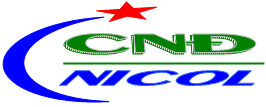 Môn học/mô - đun :……………………………..                      	Lớp:....................... Khoá:........................................                     	Họ và tên giáo viên:.................................................                    		Năm học:..................................................................THÔNG TIN VỀ LỚP HỌC/KHÓA1. Nghề đào tạo: (VD: May thời trang)	2. Trình độ đào tạo: (VD: Trung cấp)	3. Trình độ đầu vào: (VD: tốt nghiệp 9/12)	4. Địa điểm đào tạo: (VD: Học tại: TTGDNN- GDTX  Xuân Trường)	5. Tổ chức lớp học	a) Sĩ số lớp: ……	b) Bộ máy quản lý lớp:	- Giáo viên chủ nhiệm: ..................... 	- Cán bộ lớp: Lớp Trưởng:.................................................SĐT....................Lớp phó:.......................................................SĐT....................	c) Phương thức tổ chức đào tạo:Hình thức đào tạo: Đào tạo theo niên chếLoại hình đào tạo: Chính quy


NỘI DUNG GIẢNG DẠY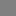 Môn học/mô-đun:………..                    Lớp ………….	Số tiết/tín chỉ: …….KẾT QUẢ HỌC TẬP LỚP: ………….Môn học: ……….                    Số tiết/tín chỉ: ……… (Dùng cho học phần lý thuyết, thực hành, tích hợp) SỐ GIỜ NGHỈ CỦA HỌC SINH/SINH VIÊN LỚP: ……..Môn học/mô-đun: ……..                    Số tiết/tín chỉ: ……QUẢN LÝ HỌC SINH/SINH VIÊN CÁ  BIỆT(Tên học sinh, đặc điểm, hình thức quản lý giáo dục, đánh giá phát triển)............................................................................................................................................................................................................................................................................................................................................................................................................................................................................................................................................................................................................................................................................................................................................................................................................................................................................................................................................................................................................................................................................................................................................................................................................................................................................................................................................................................................................................................................................................................................................................................................................................................................................................................................................................................................................ĐÁNH GIÁ QUÁ TRÌNH GIẢNG DẠY MÔN HỌC/HỌC PHẦN(đánh giá chung quá trình tổ chức đào tạo, quản lý lớp học và kết quả học tập của lớp học, kinh nghiệm giảng dạy học phần)............................................................................................................................................................................................................................................................................................................................................................................................................................................................................................................................................................................................................................................................................................................................................................................................................................................................................................................................................................................................................................................................................................................................................................................................................................................................................................................................................................................................................................................................................................................................................................................................................................................................................................................................................................................................................Mẫu số 03:Ban hành kèm theo Quyết định số 243/QĐ-CĐCNNĐ

BỘ CÔNG THƯƠNGTRƯỜNG CAO ĐẲNG CÔNG NGHIỆP NAM ĐỊNH







SỔ GIÁO ÁNLÝ THUYẾTMôn học:……………….…………………………..                      	Lớp:....................... Khoá:........................................                     	Họ và tên giáo viên:.................................................                    		Năm học:..................................................................TÊN BÀI: ...............................................................................................................................................................................................................................................................................................MỤC TIÊU CỦA BÀI: Sau khi học xong bài này HSSV có khả năng: ........................................................................................................................................................................................................................................................................................................................................................................................................................................................................................................................................................................................................................................................................................................................................................................................................................................................ĐỒ DÙNG VÀ PHƯƠNG TIỆN DẠY HỌC.......................................................................................................................................................................................................................................................................................................................................................................................................................................................................................................................................................................................................................................................................................................................................................................................I. ỔN ĐỊNH LỚP HỌC:                                                             Thời gian:.................................................................................................................................................................................................................................................................................................................................................................................................................................................................................................................................................................................................................II. THỰC HIỆN BÀI HỌCMẫu số 04:Ban hành kèm theo Quyết định số 243/QĐ-CĐCNNĐ

BỘ CÔNG THƯƠNGTRƯỜNG CAO ĐẲNG CÔNG NGHIỆP NAM ĐỊNH







SỔ GIÁO ÁNTHỰC HÀNHMôn học:…………………………………………..                      	Lớp:....................... Khoá:........................................                     	Họ và tên giáo viên:.................................................                    		Năm học:..................................................................TÊN BÀI: ...............................................................................................................................................................................................................................................................................................MỤC TIÊU CỦA BÀI: Sau khi học xong bài này HSSV có khả năng: .................................................................................................................................................................................................................................................................................................................................................................................................................................................................................................................................................................................................................................................................................................ĐỒ DÙNG VÀ TRANG THIẾT BỊ DẠY HỌC................................................................................................................................................................................................................................................................................................................................................................................................................................................................................................................................................................................................................................HÌNH THỨC TỔ CHỨC DẠY HỌC:........................................................................................................................................................................................................................................................................................................................................................................................................................................................................................................................................................................................................................................................................I. ỔN ĐỊNH LỚP HỌC:                                                             Thời gian:.....................................................................................................................................................................................................................................................................................................................................................................................................................................................................II. THỰC HIỆN BÀI HỌCIV. RÚT KINH NGHIỆM TỔ CHỨC THỰC HIỆN: ............................................................................................................................................................................................................................................................................................................................................................................................................................................................................................................................................................................................................................................................................................................................................................................................................................................................................................................................................................................................................................................................................................................................................................................................................................................................................................................................................................................................................................................................................................................................................................................................................................................................................................................................................................................................................................................................................................................................................................................................................................................................................................................................Mẫu số 05:Ban hành kèm theo Quyết định số 243/QĐ-CĐCNNĐ

BỘ CÔNG THƯƠNGTRƯỜNG CAO ĐẲNG CÔNG NGHIỆP NAM ĐỊNH







SỔ GIÁO ÁNTÍCH HỢPMôn học/mô-đun:…………………………………………..                      	Lớp:....................... Khoá:........................................                     	Họ và tên giáo viên:.................................................                    		Năm học:..................................................................TÊN BÀI: ...............................................................................................................................................................................................................................................................................................MỤC TIÊU CỦA BÀI: Sau khi học xong bài này HSSV có khả năng: .................................................................................................................................................................................................................................................................................................................................................................................................................................................................................................................................................................................................................................................................................................ĐỒ DÙNG VÀ TRANG THIẾT BỊ DẠY HỌC................................................................................................................................................................................................................................................................................................................................................................................................................................................................................................................................................................................................................................HÌNH THỨC TỔ CHỨC DẠY HỌC:........................................................................................................................................................................................................................................................................................................................................................................................................................................................................................................................................................................................................................................................................I. ỔN ĐỊNH LỚP HỌC:                                                             Thời gian:.....................................................................................................................................................................................................................................................................................................................................................................................................................................................................II. THỰC HIỆN BÀI HỌC.  VI. RÚT KINH NGHIỆM TỔ CHỨC THỰC HIỆN: ..........................................................................................................................................................................................................................................................................................................................................................................................Mẫu số 06:Ban hành kèm theo Quyết định số 243/QĐ-CĐCNNĐMẫu Sổ theo dõi HSSV thực tập/học tập tại Doanh nghiệp: TRANG BÌA SỔ THEO DÕI HSSV THỰC TẬP/HỌC TẬP TẠI DOANH NGHIỆPTIẾN ĐỘ ĐÀO TẠOĐỀ CƯƠNG THỰC TẬPQUYẾT ĐỊNH CỬ HSSV ĐI THỰC TẬP/HỌC TẬP TẠI DOANH NGHIỆPQUYẾT ĐỊNH CỬ GIÁO VIÊN HƯỚNG DẪN/QUẢN LÝBẢNG THEO DÕI  ĐIỂM DANH  HSSV  TẠI NƠI THỰC TẬPPHIẾU THEO DÕI TIẾN ĐỘ THỰC TẬP TỐT NGHIỆPKHOA .......................................................PHIẾU THEO DÕI TIẾN ĐỘ THỰC TẬP TỐT NGHIỆP1. Đơn vị thực tập :.................................................................................................2. Người hướng dẫn/quản lý:..................................................................................3. Lớp: ..........................................................................................Chuyên ngành : ......................................................................................................

   Nam Định, ngày      tháng       năm      Khoa chuyên môn                                                 Người hướng dẫn/quản lý                                                                                (Ký và ghi rõ họ tên)
Mẫu số 07:Ban hành kèm theo Quyết định số 243/QĐ-CĐCNNĐMẫu Bảng điểm thực tập tại Trường: BỘ CÔNG THƯƠNGTRƯỜNG CAO ĐẲNG CÔNG NGHIỆP NAM ĐỊNHBẢNG GHI ĐIỂM HỌC KỲ..................   NĂM HỌC ..............................Khoá .............     Lớp  ..........................  Thực tập lần thứ...........................................Môn học/mô-đun: ......................................   Số giờ: ..................Số tín chỉ: n   Ngày kế thúc thực tập: ................................................................................................        Họ và tên giáo viên quản lý/hướng dẫn :  ............................……...............................  Số HSSV tham gia thực tập:................Số HSSV không tham gia thực tập:  ...........        Trưởng Khoa                                                 Giáo viên quản lý/hướng dẫnMẫu số 08:Ban hành kèm theo Quyết định số 243/QĐ-CĐCNNĐMẫu Bảng điểm thực tập tại Doanh nghiệp: BỘ CÔNG THƯƠNGTRƯỜNG CAO ĐẲNG CÔNG NGHIỆP NAM ĐỊNHBẢNG GHI ĐIỂM HỌC KỲ..................   NĂM HỌC ..............................Khoá .............     Lớp  ..........................  Thực tập lần thứ...........................................Môn học/mô-đun: ......................................   Số giờ: ..................Số tín chỉ:…………   Ngày kế thúc thực tập: ................................................................................................        Họ và tên giáo viên quản lý/hướng dẫn :  ............................……...............................  Số HSSV tham gia thực tập:................Số HSSV không tham gia thực tập:  ...........        Trưởng Khoa                                                 Giáo viên quản lý/hướng dẫnTTMã số HS-SVHọ vàTênSố tiết nghỉĐề thi sốSố tờ giấy thiĐiểmĐiểmĐiểmĐiểmĐiểmChữ ký HS-SVTTMã số HS-SVHọ vàTênSố tiết nghỉĐề thi sốSố tờ giấy thiHệ số 1Hệ số 2TBC(40%)Thi(60%)Tổng kếtChữ ký HS-SVSố HS-SV có điểm tổng kết môn học/mô-đun đạt yêu cầu: ...........Số HS-SV có điểm tổng kết môn học/mô-đun không đạt yêu cầu: ...........Ngày lên lớpSố  tiết (giờ)Số  tiết (giờ)Tóm tắt nội dung giảng dạyHọ và tên SV vắng mặtGhi chúNgày lên lớpLTTHTóm tắt nội dung giảng dạyHọ và tên SV vắng mặtGhi chúTTMã số HS/SVHọ và tênHọ và tênĐiểmĐiểmĐiểmĐiểmĐiểmĐiểmĐiểmĐiểmĐiểmĐiểmĐiểmGhi chúTTMã số HS/SVHọ và tênHọ và tênHệ số 1Hệ số 1Hệ số 2Hệ số 2Hệ số 2Hệ số 2Hệ số 2TB (40%)Thi (60%)Thi (60%)TKTKGhi chúTTMã số HS/SVHọ và tênHọ và tênHệ số 1Hệ số 1Hệ số 2Hệ số 2Hệ số 2Hệ số 2Hệ số 2TB (40%)Lần 1Lần 2Lần 1Lần 2Ghi chúTTMã số HS/SVHọ và tênHọ và tênLớpNgày/thángNgày/thángNgày/thángNgày/thángNgày/thángNgày/thángNgày/thángNgày/thángNgày/thángNgày/thángNgày/thángTổng tiết nghỉTTMã số HS/SVHọ và tênHọ và tênLớp2/37/36/4….1….Nguyễn V.A……35513234567GIÁO ÁN SỐ:.............................Thời gian thực hiện:.............................................Tên chương:.......................................................................................................................................Thực hiện ngày........tháng......năm............TTNỘI DUNGHOẠT ĐỘNG DẠY HỌCHOẠT ĐỘNG DẠY HỌCTHỜI GIANTTNỘI DUNGHOẠT ĐỘNG CỦA GIÁO VIÊNHOẠT ĐỘNG CỦA HỌC SINHTHỜI GIAN1Dẫn nhập(Gợi mở, trao đổi phương pháp học, tạo tâm thế tích cực của HSSV....).............................................................................................................................................................................................................2Giảng bài mới( Đề cương bài giảng)........................................ ........................................................................................................................................................................................................................................................................................................................................................................................................................................................................................................................................................................................................................................................................................3Củng cố kiến thức và kết thúc bài..................................................................................................................................................................4Hướng dẫn tự học......................................................................................................................................................................................................................................................................................................................................................................................................................................................................................................................................................................Nguồn tài liệu tham khảo .......................................................................................................................................................................................................................................................................TRƯỞNG KHOA / TRƯỞNG TỔ MÔNNgày.....tháng ........năm........                     GIÁO VIÊN GIÁO ÁN SỐ:.............................Thời gian thực hiện:.............................................Bài học trước:.......................................................................................................................................Thực hiện  từ ngày..............đến ngày……………TTNỘI DUNGHOẠT ĐỘNG DẠY HỌCHOẠT ĐỘNG DẠY HỌCTHỜI GIANTTNỘI DUNGHOẠT ĐỘNG CỦA GIÁO VIÊNHOẠT ĐỘNG CỦA HỌC SINHTHỜI GIAN1Dẫn nhập(Gợi mở,  trao đổi phương pháp học, tạo tâm thế tích cực của HSSV....)....................................................................................................................................................................2Hướng dẫn ban đầu( Hướng dẫn thực hiện công nghệ; Phân công vị trí luyện tập)...................................................................................................................................................................................................................................................................................................................................................................................................................................................................................................................3Hướng dẫn thường xuyên(Hướng dẫn học sinh rèn luyện để hình thành và phát triển kỹ năng)................................................................................................................................................................................................................................................................................................................................................................................................................................................................................................................................................................................................................................................................4Huớng dẫn kết thúc(Nhận xét kết quả rèn luyện, lưu ý các sai sót và cách khắc phục, kế hoạch hoạt động tiếp theo).....................................................................................................................5Hướng dẫn tự rèn luyện......................................................................................................................................................................................................................................................................................................................................................................................................................................................................................................................................................................TRƯỞNG KHOA/ TRƯỞNG TỔ MÔNNgày.....tháng ........năm........                     GIÁO VIÊN GIÁO ÁN SỐ:.............................Thời gian thực hiện:.................................................Tên bài học trước:...................................................................................................................................Thực hiện  từ ngày........ đến ngày ...........TTNội dungHoạt động dạy họcHoạt động dạy họcThời gianTTNội dungHoạt động của giáo viênHoạt động của học sinh1Dẫn nhập1Giới thiệu tổng quan về bài học. Ví dụ: lịch sử, vị trí, vai trò, câu chuyện, hình ảnh…. liên quan đến bài họcLựa chọn các hoạt động phù hợpLựa chọn các hoạt động phù hợp2Giới thiệu chủ đề2- Tên bài học:- Mục tiêu:- Nội dung bài học: (Giới thiệu tổng quan về quy trình công nghệ hoặc trình tự thực hiện kỹ năng cần đạt được theo mục tiêu của bài học)+ Tiểu kỹ năng 1 (công việc 1);+ Tiểu kỹ năng 2 (công việc 2);……………+ Tiểu kỹ năng n (công việc n).Lựa chọn các hoạt động phù hợpLựa chọn các hoạt động phù hợp 3Giải quyết vấn đề 31. Tiểu kỹ năng 1 (công việc 1):a. Lý thuyết liên quan: (chỉ dạy những kiến thức liên quan đến Tiểu kỹ năng 1).b. Trình tự thực hiện: (hướng dẫn ban đầu thực hiện Tiểu kỹ năng 1)c. Thực hành (hướng dẫn thường xuyên thực hiện Tiểu kỹ năng 1)Lựa chọn các hoạt động phù hợpLựa chọn các hoạt động phù hợp 32. Tiểu kỹ năng 2 (công việc 2):(các phần tương tự như thực hiện Tiểu kỹ năng 1)Lựa chọn các hoạt động phù hợpLựa chọn các hoạt động phù hợp 3……………………………………… 3n. Tiểu kỹ năng n (công việc n):(các phần tương tự như thực hiện Tiểu kỹ năng 1)Lựa chọn các hoạt động phù hợpLựa chọn các hoạt động phù hợp4.Kết thúc vấn đề4.- Củng cố kiến thức (nhấn mạnh các kiến thức lý thuyết liên quan cần lưu ý)- Củng cố kỹ năng: (củng cố các kỹ năng cần lưu ý; các sai hỏng thường gặp và các khắc phục…)- Nhận xét kết quả học tập: (Đánh giá về ý thức và kết quả học tập)- Hướng dẫn chuẩn bị cho buổi học sau: (về kiến thức, về vật tư, dụng cụ…)Lựa chọn các hoạt động phù hợpLựa chọn các hoạt động phù hợp5.Hướng dẫn tự học5.- Hướng dẫn các tài liệu liên quan đến nội dung của bài học để học sinh tham khảo.- Hướng dẫn tự rèn luyện.Lựa chọn các hoạt động phù hợpLựa chọn các hoạt động phù hợpTRƯỞNG KHOA/ TRƯỞNG TỔ MÔNNgày.....tháng ........năm........                     GIÁO VIÊN SttHọ tên HSSVMã HSSVNgàyNgàyNgàyNgàyNgàyNgàyNgàySttHọ tên HSSVMã HSSVTuần lễNgàyCông việc của HSSV tại nơi thực tậpNhận xét của GV hướng dẫn/quản lý123TTMã số HSSVHọ và TênSố giờ nghỉĐiểmĐiểmĐiểmĐiểmĐiểmChữ ký HS-SVTTMã số HSSVHọ và TênSố giờ nghỉTX1TX2----TXnTBCChữ ký HS-SV=(TX1+TX2+…TXn)/nSố HSSV có điểm tổng kết đạt yêu cầu: ...........Số HSSV có điểm tổng kết không đạt yêu cầu: ...........TTMã số HSSVHọ và TênSố giờ nghỉĐiểmĐiểmĐiểmĐiểmChữ ký HSSVTTMã số HSSVHọ và TênSố giờ nghỉCông ty (TX1)GV quản lý (TX2)Điểm BC thực tập của HSSV (TX3)TBCChữ ký HSSV=(TX1+TX2+TX3)/3Số HSSV có điểm tổng kết đạt yêu cầu: ...........Số HSSV có điểm tổng kết không đạt yêu cầu: ...........